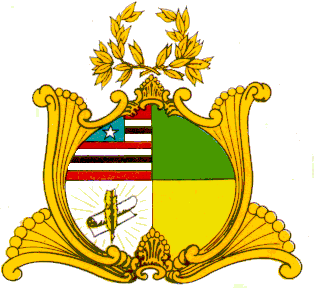                                                ESTADO DO MARANHÃO                                                                                                   ASSEMBLÉIA LEGISLATIVA DO MARANHÃOREQUERIMENTO 245/2020Nos termos do que dispõe o Regimento Interno deste poder, requeiro a V.Exa., após manifestação da mesa, que seja concedido 3 (três) dias de licença médica, a ser considerada a partir do dia 22 de julho do ano em curso, combinado com 119 dias de licença para tratar de interesse particular, totalizando 122 dias de licença. Plenário Nagib Haikel, Assembleia Legislativa do Estado do Maranhão, em 20 de julho de 2020.Fernando PessoalDeputado Estadual